MVUMC SUMMER CAMP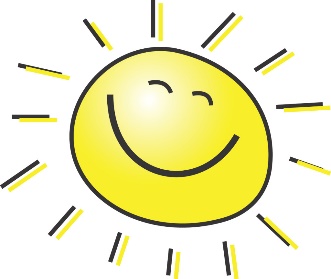 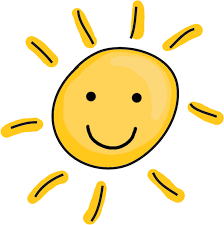 Campers Ages 2-7BEST. SUMMER. EVER! Mountain View United Methodist Church is offering old fashioned summer camp fun with arts & crafts, sports, and exciting activities! Each of our counselors are Safe-Sanctuary trained with criminal background checks and bring years of experience working with children to our camps. Spaces fill up quickly, so please be sure to register soon! We look forward to seeing your camper this summer!Each Camp Runs From 9:30am-1:30pm • Tuesday-Thursday$80/week if registered & paid BEFORE May 1st$90/week for camps registered and/or paid AFTER May 1st **Camps must be paid in full at registration or by May 1st**(after May 1st, unpaid camp registrations will be canceled)4 Fun and Exciting Weeks and Themes to Choose From! June 16-18 Fairies & DragonsJune 23-25 Stars & StripesJuly 7-9 Fun at the CircusJuly 14-16 Frozen in JulyEvery Wednesday is Water Wednesday!Every Thursday is Pizza Lunch! Registration opens 2/24 for all MVUMC Preschool families.  Register online at myprocare.com with your existing account.New families will register based on availability to be determined by Preschool Admin during the registration process.Information on camp procedures will be emailed to you once camp registration closes. Contact information: 770-591-8659 or preschool.tracie@mvumc.org. 